Activity One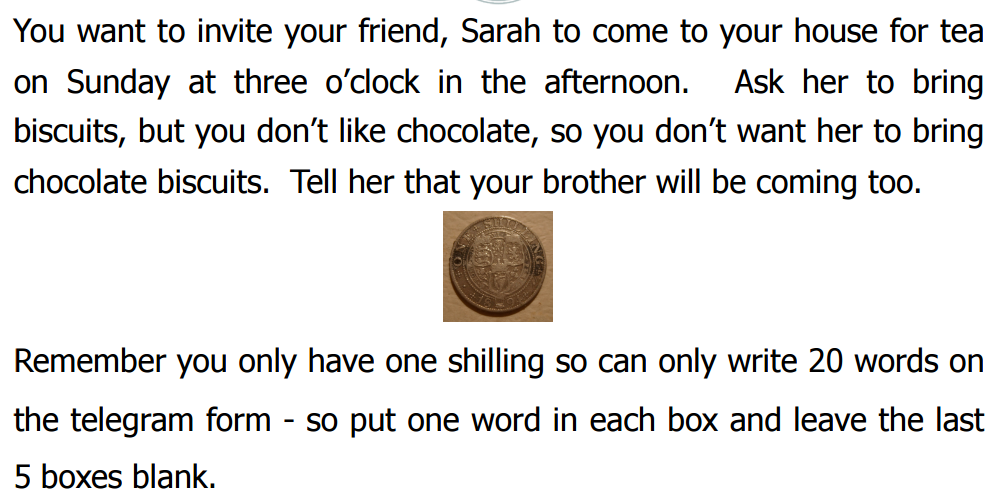 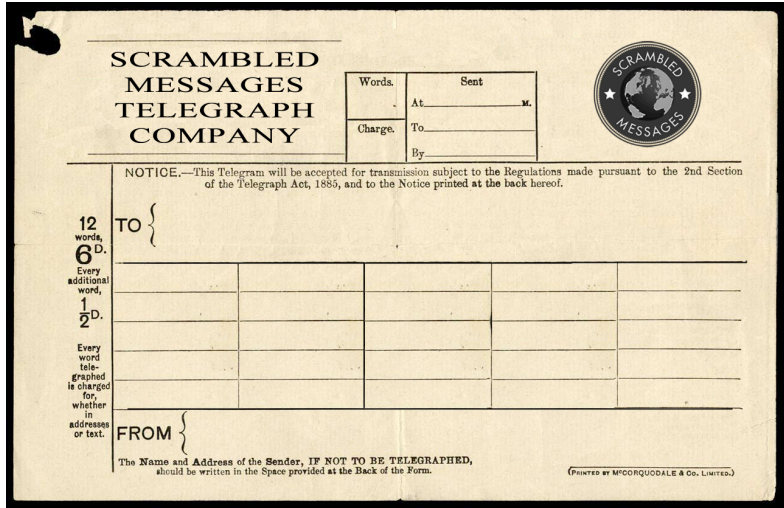 Activity Two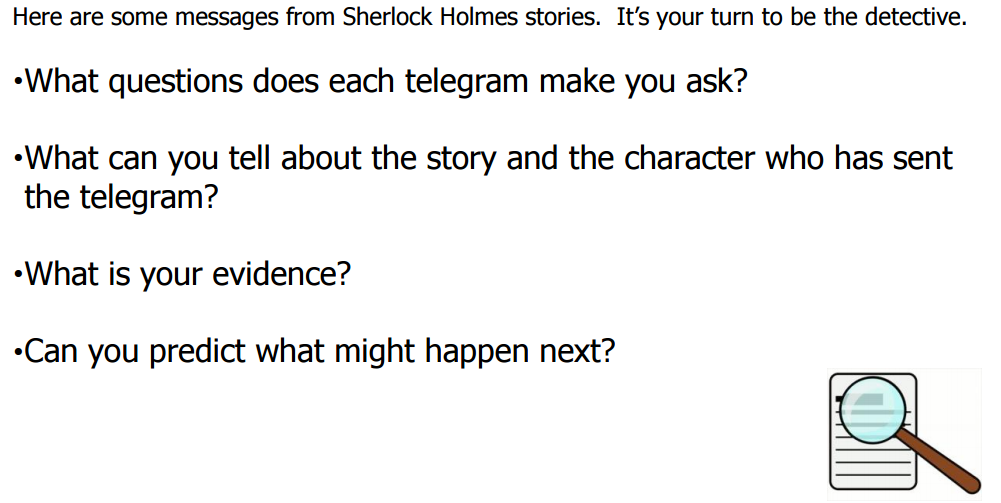 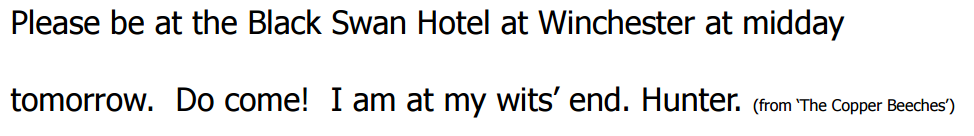 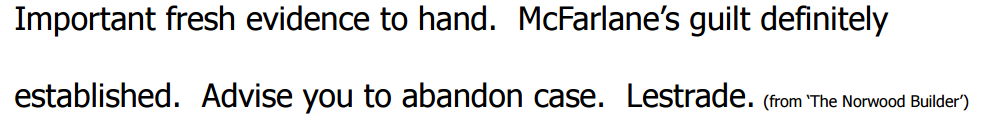 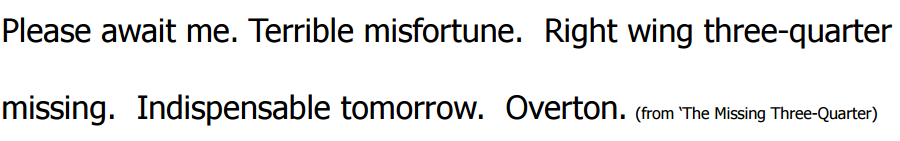 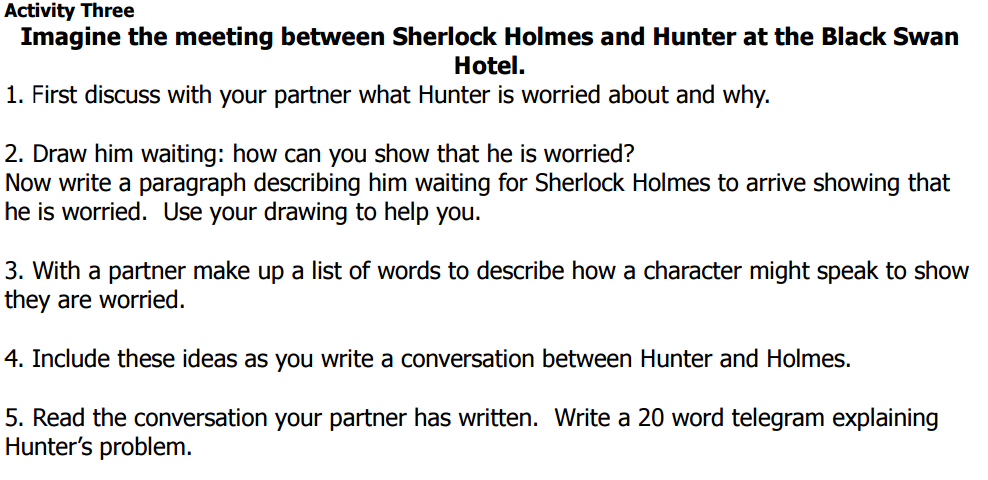 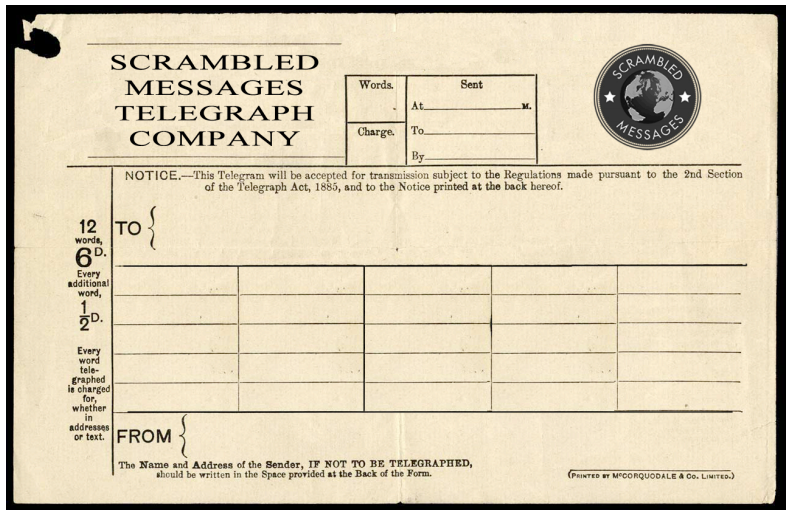 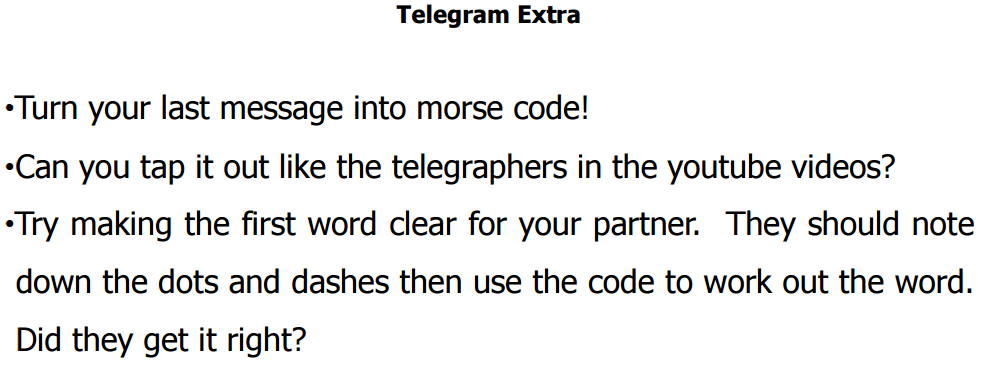 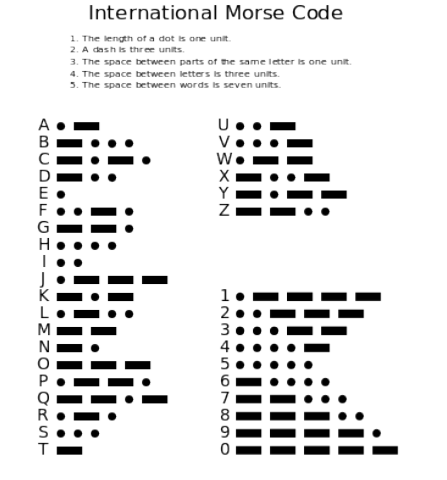 